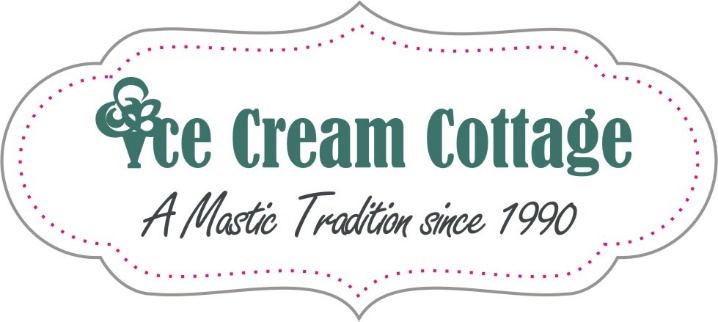 1590 MONTAUK HIGHWAYMASTIC, NY 119501590 MONTAUK HIGHWAYMASTIC, NY 119501590 MONTAUK HIGHWAYMASTIC, NY 11950(631)395-3580 www. icecreamcottage.com(631)395-3580 www. icecreamcottage.com(631)395-3580 www. icecreamcottage.comJOB APPLICATIONJOB APPLICATIONJOB APPLICATIONJOB APPLICATIONJOB APPLICATIONJOB APPLICATIONTo apply a job at the Ice Cream Cottage, you must be eligible to work, have a social Security Card or United States Work Visa, and be ready to serve with a smile. Please print out both pages of this application and bring to the Ice Cream Cottage for an interview.To apply a job at the Ice Cream Cottage, you must be eligible to work, have a social Security Card or United States Work Visa, and be ready to serve with a smile. Please print out both pages of this application and bring to the Ice Cream Cottage for an interview.To apply a job at the Ice Cream Cottage, you must be eligible to work, have a social Security Card or United States Work Visa, and be ready to serve with a smile. Please print out both pages of this application and bring to the Ice Cream Cottage for an interview.To apply a job at the Ice Cream Cottage, you must be eligible to work, have a social Security Card or United States Work Visa, and be ready to serve with a smile. Please print out both pages of this application and bring to the Ice Cream Cottage for an interview.To apply a job at the Ice Cream Cottage, you must be eligible to work, have a social Security Card or United States Work Visa, and be ready to serve with a smile. Please print out both pages of this application and bring to the Ice Cream Cottage for an interview.To apply a job at the Ice Cream Cottage, you must be eligible to work, have a social Security Card or United States Work Visa, and be ready to serve with a smile. Please print out both pages of this application and bring to the Ice Cream Cottage for an interview.NAME:First Name:NAME:First Name:NAME:First Name:NAME:First Name:Last Name                                                       Last Name                                                       PHONE:HomePHONE:HomePHONE:HomePHONE:HomeMobileMobileADDRESS:StreetADDRESS:StreetADDRESS:StreetADDRESS:StreetADDRESS:StreetADDRESS:StreetCityCityStateStateZipEMAIL ADDRESS:                                                                                                        BIRTHDAY:EMAIL ADDRESS:                                                                                                        BIRTHDAY:EMAIL ADDRESS:                                                                                                        BIRTHDAY:EMAIL ADDRESS:                                                                                                        BIRTHDAY:EMAIL ADDRESS:                                                                                                        BIRTHDAY:EMAIL ADDRESS:                                                                                                        BIRTHDAY:WORK INFORMATION: Check one:     I have a Social Security CardWORK INFORMATION: Check one:     I have a Social Security CardWORK INFORMATION: Check one:     I have a Social Security CardWORK INFORMATION: Check one:     I have a Social Security Card     I have a Work Visa     I have a Work VisaHave you ever been convicted of a felony?: Check one:     No                                             Yes    Details:Have you ever been convicted of a felony?: Check one:     No                                             Yes    Details:Have you ever been convicted of a felony?: Check one:     No                                             Yes    Details:Have you ever been convicted of a felony?: Check one:     No                                             Yes    Details:WHEN CAN YOU WORK? Check as many as shifts as you can work.WHEN CAN YOU WORK? Check as many as shifts as you can work.WHEN CAN YOU WORK? Check as many as shifts as you can work.WHEN CAN YOU WORK? Check as many as shifts as you can work.WHEN CAN YOU WORK? Check as many as shifts as you can work.WHEN CAN YOU WORK? Check as many as shifts as you can work.    Mon:10AM-2PM    Mon: 2PM-5PM    Mon: 5PM-10PM    Mon: 5PM-10PM    Tues:10AM-2PM    Tue: 2PM-5PM    Tue: 5PM-10PM    Wed: 10AM-2PM    Wed: 2PM-5PM    Wed: 2PM-5PM    Wed:5PM-10PM    Thurs: 10AM-2PM    Thur: 2PM-5PM    Thurs: 5PM-10PM    Fri:10AM-2PM     Fri:10AM-2PM     Fri: 2PM-5PM    Fri: 5PM-10PM    Sat:10AM-5PM    Sat: 5PM-10PM    Sun:10AM-5PM     Sun:10AM-5PM     Sun: 5PM-10PMWORK EXPERIENCE:Please fill out your past work experience.WORK REFERENCE:Name and phone number of your last employer.PERSONAL REFERENCE:Name and number of an unrelated person who can vouch for your character.ADDITIONAL REFERENCE:WHY DO YOU WANT TO WORK FOR THE ICE CREAM COTTAGE?THANK YOU FOR FILLING OUT THE ICE CREAM COTTAGE JOB APPLICATION.PLEASE BRING IT INTO THE STORE TO SET UP AN INTERVIEW